THE CHARTERED INSTITUTE FOR ARCHAEOLOGISTS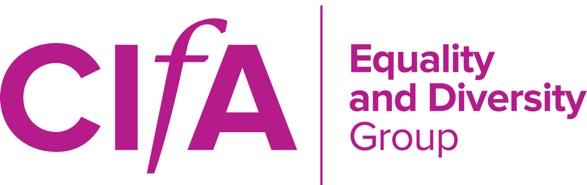 EQUALITY AND DIVERSITY GROUPTREASURER REPORT – March 2018 AGMMonday 5th March 2018, 10.30-13.00AGM ~~~Annual Budget Request form for the period April 2018 – end March 2019 was submitted in January 2018. Requested £800 to cover committee travel, group forms, other travel expenses (i.e. attendance at conferences/events that represent group interest) and the AGM (i.e. travel/venue expenses). Outcome: TBC.~~~Financial overview for April 2017 – March 2018E&D Budget for this financial year (2017/2018) was £725 (original request £800). Current spending: £264.67Remaining budget: £460.33DateRef.DetailsValueRemaining budget24/04/2017E. PlunkettDisplay board & stationary for E&D ground stand at CIfA Conference 2017£10.79£714.2108/07/2017C. PoucherOff-peak Travel card Return (with disabled rail card) to London from Oxford (London Pride)£19.80£694.4108/17/2017C. PoucherT Shirt – via Vista Print (custom made) (T-shirt for London Pride)£9.58£684.8308/17/17E. PlunkettTravel – Bus from Oxford to London (For 1; London pride)£18.00£666.8308/17/17E. PlunkettParking at Oxford (London pride)£4.00£662.8308/17/17E. PlunkettT-shirts with group/museums logo x2 (London Pride)£21.55£641.2811/10/2017S. FoxleyTravel to October mtg 2017£24.00£617.2804/12/2017H. CobbTravel to October mtg 2017£156.95£460.33